Rotary Club of Saint John – Application for Membership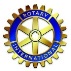 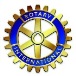 Please let us know what areas of club service might interest you:Name (First, Last, and Initial)Employer or Company NameRole/Job TitleBusiness AddressBusiness PhoneHome AddressHome Phone Cell Phone BirthdateMarital Status Partner or Spouse NameSchool or College Primary E-Mail Address Secondary E-Mail Address Twitter IDRecommended byApplication DatePlease note any previous service club experience (memberships, projects, etc)I am interested in serving on a committee(s)I am interested in serving on a committee(s)I would like to get involved in these events and programs:I would like to get involved in these events and programs:FellowshipWorking at PGA tournamentInternational ServiceSelling FruitcakesVocational serviceSelling tickets for various fundraisers (PGA, other)Community ServiceLloyd Lake Garden MaintenanceNew GenerationsMeeting Duties (Chair, Fines, Attendance, etc)PR/CommunicationsAttend Charter NightMembership and OrientationAttend fellowship eventsRotary FoundationWork at Polio Plus events in schoolsInnovation and GrowthWork at Rotary Open Houses/Awareness EventsFundraisingPaul Harris Society (Donate $1000 per year)Youth ExchangeRotary Foundation Sustaining Member ($100 per year)Club ServiceFacebook and twitter development and usageClub CentennialCharter Night